	Activity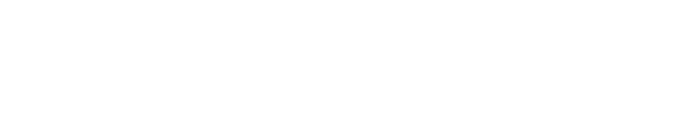 Step by StepStandard: CCSS.MATH.CONTENT.5.G.B.3: Understand that attributes belonging to a category of two-dimensional figures also belong to all subcategories of that category. For example, all rectangles have four right angles and squares are rectangles, so all squares have four right angles.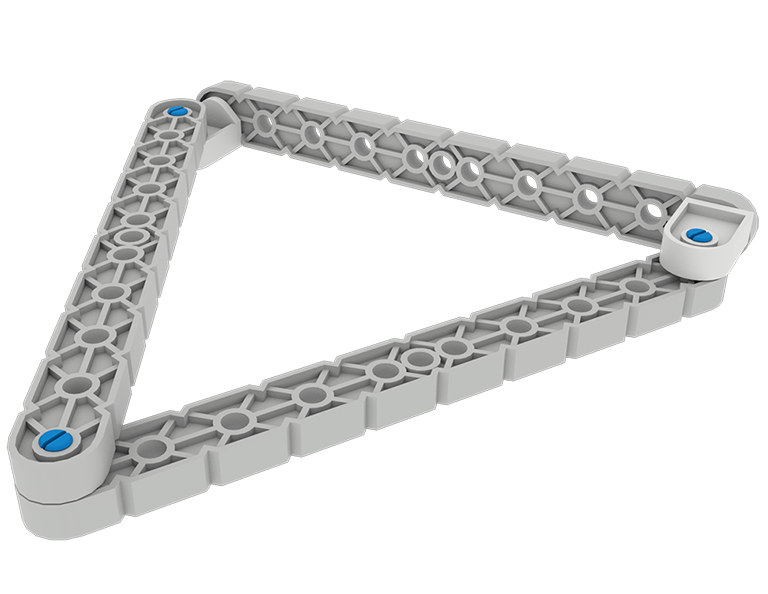 Get in ShapeVEX IQ connectors allow you limitless options to connect beams and plates. Can you get your parts in shape? Using at least 2 connectors, build a set of rails out of plates and/or beams. 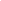 Using at least 2 connectors, build a triangle out of plates and/or beams.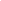 Using at least 4 connectors, build a rectangle out of plates and/or beams.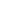 Using at least 6 connectors, build a cube out of plates and/or beams. 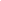 ‘LEVEL UP’Challenge a classmate to see who can make a shape the quickest.Using connectors, plates and/or beams build an octagon shape.Pro TipsRails are useful in supporting both sides of wheel, gear, and sprocket shafts.Triangles are useful in supporting robot towers.An octagon shape can be used for a holonomic drivetrain called an “x-drive.”